WZÓR FORMULARZA WNIOSKU O WYDANIE DOKUMENTU POTWIERDZAJĄCEGO PRAWO STAŁEGO POBYTU...........................................................................(pieczęć organu przyjmującego wniosek) /(stamp of the authority receiving the application) / (cachet de l'autorité qui reçoit la demande)strona 1 z 8....................................................................................rok / year / année	miesiąc / month / mois	dzień / day / jour(miejsce i data złożenia wniosku) /(place and date of submission of the application) /(lieu et date du dépôt de la demande)WNIOSEKO WYDANIE DOKUMENTU POTWIERDZAJĄCEGO PRAWO STAŁEGO POBYTUAPPLICATION FOR THE ISSUE OF THE DOCUMENT CERTIFYING THE PERMANENT RESIDENCE RIGHTDEMANDE DE DÉLIVERANCE DU JUSTIFICATIF DU DROIT DE SÉJOUR PERMANENT*(zaznaczyć znakiem „X” odpowiednią rubrykę) / (tick the appropriate box with „X”) / (mettre un „X” dans la case adéquate)dotyczący / concerning / concernant:obywatela państwa członkowskiego Unii Europejskiej / citizen of a European Union Member State / un ressortissant d'un État membre de l'Unioneuropéenneobywatela państwa Europejskiego Obszaru Gospodarczego nienależącego do Unii Europejskiej / citizen of a non-EU European Economic Areacountry / un ressortissant d'un État de l'Espace économique européenne non membre de l'Union européenneobywatela Konfederacji Szwajcarskiej / nationals of the Swiss Confederation / citoyen de la Confédération suisseczłonka rodziny obywatela Unii Europejskiej lub obywatela ww. państw posiadającego obywatelstwo Unii Europejskiej lub ww. państw / family member of the European Union citizen or the citizen of the above-mentioned states, who has the citizenship of the European Union or the above- mentioned states / un membre de la famille d'un ressortissant de l'Union européenne ou d'un ressortissant des États vises  ci-dessus,  étant  ressortissant de l'Union européenne ou ayant la nationalité des États visés ci-dessusdo / to / à	...........................................................................................................................................................................................(nazwa organu, do którego jest składany wniosek) / (name of the authority the application is submitted to) / (dénomination de l'autorité où la demande est déposée)DANE OSOBOWE / PERSONAL DATA / DONNÉES PERSONNELLESwypełnia wnioskodawca / to be filled in by the applicant / à remplir par le demandeurNazwisko (nazwiska) / Surname (surnames) / Nom (noms):Nazwiska poprzednie (w tym rodowe) / Previous surnames  (including  family name) / Noms précédents (y compris le  nom de famille):Imię (imiona) / Forename (forenames) /Prénom (prénoms):Patrz: POUCZENIE – str. 8 / see: INSTRUCTION – page 8 / voir: INSTRUCTION – page 8.Imię ojca / Father's forename / Prénom du père:strona 2 z 8Imię matki / Mother's forename / Prénom de la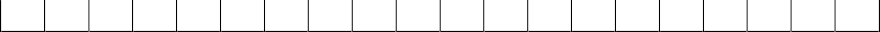 mère:Data urodzenia / Date of birth / Date de naissance:8. Miejsce urodzenia / Place of birth / Lieu de naissance:rok / year / année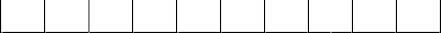 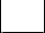 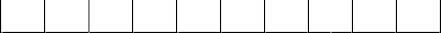 miesiąc / month / moisdzień / day /jour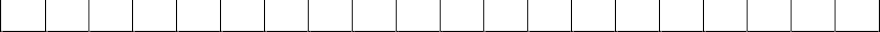 7. Płeć / Sex / Sexe:*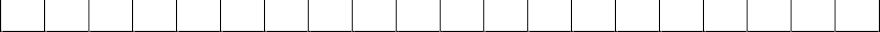 Kraj urodzenia (nazwa państwa) / Country of birth (name of the country) / Pays de naissance (appelation du pays):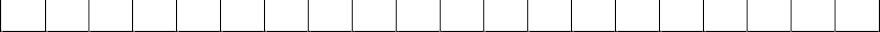 Obywatelstwa / Citizenships / Nationalités: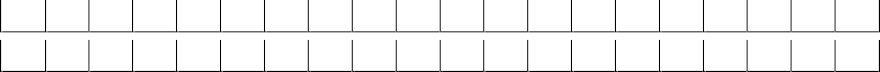 Stan cywilny / Marital status / Situation de famille:*Rysopis / Description / Signalement:	           Wzrost / Height / Taille:	  cm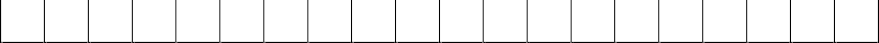 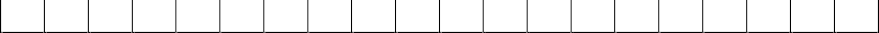 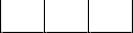 Kolor oczu / Colour of eyes / Couleur  des  yeux:Znaki szczególne / Special marks / Signes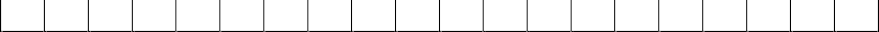 particuliers:Numer PESEL (jeśli został nadany) / PESEL number (if granted) / Numéro PESEL (si attribué)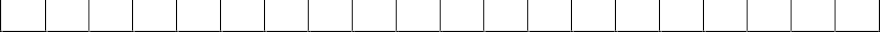 DOKUMENT     PODRÓŻY     LUB     INNY     DOKUMENT     POTWIERDZAJĄCY     TOŻSAMOŚĆ    I OBYWATELSTWO / TRAVEL DOCUMENT OR OTHER DOCUMENT CERTIFYING THE IDENTITY AND CITIZENSHIP / DOCUMENT DE VOYAGE OU AUTRE DOCUMENT JUSTIFIANT DE L'IDENTITÉ ET DE LA NATIONALITÉTyp dokumentu / Document type / Type de document: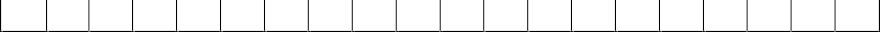 Seria / Series /Série:Numer / Number /Numéro: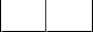 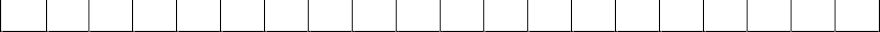 Data wydania / Date of issue / Date de délivrance:rok / year / année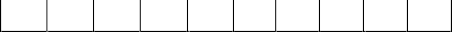 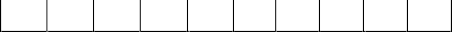 miesiąc / month / moisdzień / day /jourData upływu ważności / Expiry date / Date de validité:rok / year / année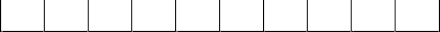 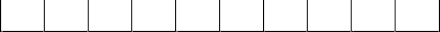 miesiąc / month / moisdzień / day /jourOrgan wydający / Issuing authority / Autoiriuté de délivrance: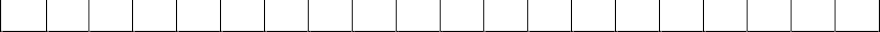 Liczba wpisanych osób / Number of entered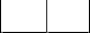 persons / Nombre de personnes inscrites:ADRES MIEJSCA POBYTU NA TERYTORIUM RZECZYPOSPOLITEJ POLSKIEJ / ADDRESS OF THE PLACE OF STAY IN THE TERRITORY OF THE REPUBLIC OF POLAND / ADRESSE DU SÉJOUR SUR LE TERRITOIRE DE LA RÉPUBLIQUE DE POLOGNEMiejscowość / City / Localité:	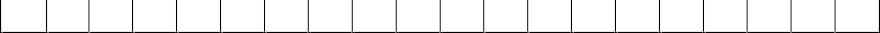 Ulica / Street / Rue: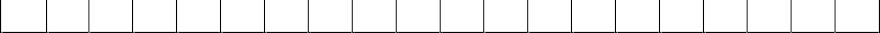 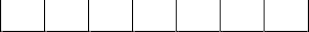 Numer domu / House Number / Numéro du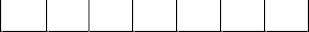 bâtiment:5. Kod pocztowy / Postal code / Code postal: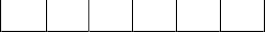 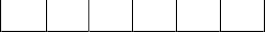 Numer mieszkania / Apartment Number / Numéro d'appartement:Patrz: POUCZENIE – str. 8/ see: INSTRUCTION – page 8 / voir: INSTRUCTION – page 8.ADRES MIEJSCA ZAMELDOWANIA NA TERYTORIUM RZECZYPOSPOLITEJ POLSKIEJ / REGISTERED ADDRESS IN THE TERRITORY OF THE REPUBLIC OF POLAND / ADRESSE DU DOMICILE SUR LE TERRITOIRE DE LA RÉPUBLIQUE DE POLOGNE(jeżeli wnioskodawca został zameldowany) / (if the applicant has the registered address) / (si le demandeur a été enregistré)(zaznaczyć znakiem „X” odpowiednią rubrykę) / (tick the appropriate box with „X”) / (mettre un „X” dans la case adéquate)  na pobyt stały / permanent residence / séjour permanentna pobyt czasowy trwający ponad 2 miesiące / temporary residence of over 2 months / séjour temporaire de plus de 2 moisMiejscowość / City / Localité:Ulica / Street / Rue:Numer domu / House Number / Numéro dubâtiment:5. Kod pocztowy / Postal code / Code postal:4. Numer mieszkania / Apartment Number /  Numéro d'appartement:UZASADNIENIE WNIOSKU / JUSTIFICATION OF THE APPLICATION / JUSTIFICATION DE LA DEMANDE(zaznaczyć znakiem „X” odpowiednią rubrykę) / (tick the appropriate box with „X”) / (mettre un „X” dans la case adéquate)pobyt na terytorium Rzeczypospolitej Polskiej w okresie ostatnich 5 lat / stay in the territory of the Republic of Poland within the last5 years / séjour sur le territoire de la République de Pologne pendant les 5 dernières années:(podać okresy pobytu, cele pobytu w poszczególnych okresach oraz przerwy w pobycie przekraczające łącznie 6 miesięcy w roku i ich przyczyny / provide periods of stay, purposes of stay in individual periods, as well as breaks between the stays exceeding 6 months a year and their reasons / indiquer les périodes de séjour, objectifs du séjour dans ces périodes et les interruptions du séjour dépassant au total 6 mois par an ainsi que leur raison)..................................................................................................................................................................................................................................................................................................................................................................................................................................................................................................................................................................................................................................................................................................................................................................................................................................................................................................................................................................................................................................................................................................................................................................................................................................................................................................................................................................................................................................................................................................................................................................................................................................................................................................................................................................................................................................................................................................................................................................................................................................................................................................................................................................................................................................................................................................................................................................................................................................................inne okoliczności uzasadniające wniosek / other circumstances justifying the application / autres circonstances justifiant la demande:..............................................................................................................................................................................................................................................................................................................................................................................................................................................................................................................................................................................................................................................................................................................................................................................................................................................................................................................................................................................................................................................................................................................................................................................................................................................................................................................................................................................................................................................................................................................................................................................................................................................................................................................................................................................................................................................................................................................................................................................................................................................................................................................................................................................................................................................................................................................................................................................................................................................................................................................................................................................................................................................................................................................................................................................................................................................................................................Załączniki do wniosku / Annexes to the application / Pièces jointes à la demande:(załącza wnioskodawca) / (attached by the applicant) / (à joindre par le demandeur)1.	......................................................................................................................................................................................................................................................2.	......................................................................................................................................................................................................................................................3.	......................................................................................................................................................................................................................................................4.	......................................................................................................................................................................................................................................................5.	......................................................................................................................................................................................................................................................6.	......................................................................................................................................................................................................................................................7.	......................................................................................................................................................................................................................................................8.	......................................................................................................................................................................................................................................................9.	......................................................................................................................................................................................................................................................10.        ......................................................................................................................................................................................................................................................Oświadczam, że wszystkie dane zawarte we wniosku są zgodne z prawdą. / I hereby confirm that all data contained in theapplication are true. / Je déclare que toutes les données présentées dans la présente demande sont conformes à la vérité.Data i podpis wnioskodawcy / Date and signature of the applicant / Date et signature du demandeur:rok / year / annéemiesiąc / month / moisdzień /day / jour............................................................................(podpis) / (signature) / (signature)ADNOTACJE URZĘDOWE / OFFICIAL NOTES / ANNOTATIONS DE L'OFFICE(wypełnia organ przyjmujący wniosek) / (filled in by the authority receiving the application) / (à remplir par l'organe qui reçoit la demande)Data, imię, nazwisko, stanowisko służbowe i podpis osoby przyjmującej wniosek / Date, forename, surname, function and signature of the person receiving the application / Date, prénom, nom, fonction et signature de la personne qui reçoit la demande:rok / year / annéemiesiąc / month / moisdzień /day / jour............................................................................(podpis) / (signature) / (signature)ADNOTACJE URZĘDOWE / OFFICIAL NOTES / ANNOTATIONS DE L'OFFICE(wypełnia organ rozpatrujący wniosek) / (filled in by the authority examining the application) / (à remplir par l'organe chargée de l'instruction de la demande)strona 6 z 8Data, imię, nazwisko, stanowisko służbowe i podpis osoby prowadzącej sprawę / Date, forename, surname, function and signature of the person handling the case / Date, prénom, nom, fonction et signature du fonctionnaire qui instruit le dossier:rok / year / annéemiesiąc / month / moisdzień / day / jour............................................................................(podpis) / (signature) / (signature)Rodzaj decyzji / Type of the decision / Type de ladécision:Data wydania decyzji / Date of issuing the decision /Décision delivrée le:rok / year / annéemiesiąc / month / moisdzień / day / jourNumer decyzji / Decision number / Numéro de la décision:Data i podpis osoby odbierającej decyzję / Date and signature of the person collecting the decision / Date et signaturedu destinataire de la décision:rok / year / annéemiesiąc / month / moisdzień / day /jour............................................................................(podpis) / (signature) / (signature)Wydany dokument potwierdzający prawo stałego pobytu / Issued document certifying the permanent residence right / Justificatif du droit de séjour permanent délivréSeria / Series /Série:Data wydania / Date of issue / Date de délivrance:Numer / Number /Numéro:rok / year / annéemiesiąc / month / moisdzień / day /jourData upływu ważności /Expiry date /Date de validité:rok / year / année	miesiąc / month / mois	dzień / day /jourOrgan wydający / Issuing authority / Autorité de délivrance:Data i podpis osoby odbierającej dokument potwierdzający prawo stałego pobytu / Date and signature of the person receiving the document certifying the permanent residence right / Date et signature du destinaire du justificatif du droit de séjour permanent:rok / year / annéemiesiąc / month / moisdzień / day /jour.............................................................................(podpis) / (signature) / (signature)strona 7 z 8WZÓR PODPISU / SIGNATURE SPECIMEN / SPÈCIMEN DE SIGNATURE*(podpis wnioskodawcy) / (applicant's signature) / (signature du demandeur)* Patrz: POUCZENIE – str. 8 / see: INSTRUCTION – page 8 / voir: INSTRUCTION – page 8.Strona 8 z 8POUCZENIE / INSTRUCTION / INSTRUCTIONWniosek dotyczy tylko jednej osoby. The application refers to only one person. Demande ne concerne qu'une personne.Należy wypełnić wszystkie wymagane rubryki. W przypadku braku  niezbędnych danych  wniosek  może być pozostawiony bez rozpoznania.All required fields should be filled in. If necessary data are missed the application may be left unprocessed.Il faut remplir toutes les cases exigées. En cas d'absence des données nécessaires, la demande peut rester sansinstruction.Formularz należy wypełnić czytelnie, drukowanymi literami wpisywanymi w odpowiednie kratki.The application should be filled in eligibly, in capital letters entered into the appropriate boxes.Le formulaire doit être rempli lisiblement, en majuscules inscrites dans les cases correspondantes.Części A, B, C, D i E wypełnia wnioskodawca.Parts A, B, C, D and E should be filled in by the applicant.Les parties A, B, C, D et E sont à remplir par le demandeur.Część F wypełnia organ przyjmujący wniosek.Part F shall be filled in by the authority receiving the application.La partie F est à remplir par l'autorité recevant la demande.Część G wypełnia organ rozpatrujący wniosek.Part G shall be filled in by the authority examining the application.La partie G est à remplir par l'autorité chargée de l'instruction de la demande.W części A w rubryce „płeć” należy wpisać „M” – dla mężczyzny, „K” – dla kobiety; w rubryce „stan cywilny”	należy	użyć	jednego	ze	sformułowań:	„panna”,	„kawaler”,	„mężatka”,	„żonaty”,„rozwiedziona”, „rozwiedziony”, „wdowa”, „wdowiec”, „wolna”, „wolny”.In part A in the „sex” field „M” should be entered for a male and „K” for a woman; in the „marital status” fields oneof the following terms should be used: „unmarried”, „married”, „divorced”, „widow(er)”, „single”.Dans la partie A, à la case „sexe” – inscrire „M” pour homme, „K” pour femme; rubrique „situation de famille”,utilisez une des formulations suivantes: „célibataire”, „mariée”, „marié”, „divorcée”, „divorcé”, „veuve”, „veuf”,„libre”.Części  H  nie  wypełnia osoba,  która do  dnia złożenia  wniosku  nie  ukończyła 13.  roku  życia lub  która  z powodu swojej niepełnosprawności nie może złożyć podpisu samodzielnie. Podpis nie może wychodzić poza ramki.Part H is not completed by a person who by the date of submitting the application is under 13 years of age or who, due to his / her disability, cannot sign by himself / by herself. The signature may not exceed the provided space.La partie H n’est pas remplir par une personne qui, à la date de soumission de la demande, est âgée de moins de  13 ans ou qui, en raison de son handicap, ne peut signer seule à remplir par le demandeur qui sait écrire. La signature ne doit pas dépasser le cadre.//Numer systemowy osoby / System number of the person /Numéro de la personne dans le systèmeNumer systemowy wniosku / System number of the application /Numéro de la demande dans le système